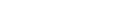 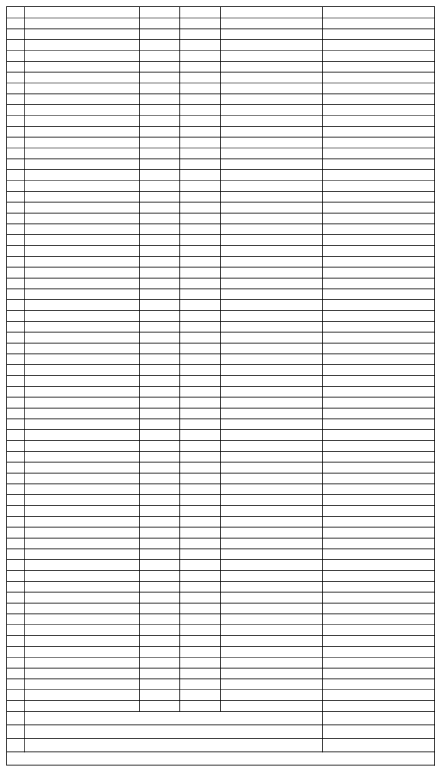 No.	Nama Barang	Volume	Satuan	Harga Satuan	Jumlah1	Accu N 100 A-12 V	3	Pcs	Rp	-	Rp	-2	Accu N 40 A-12 V	8	Pcs	Rp	-	Rp	-3	Accu  N 50 A-12 V	15	Pcs	Rp	-	Rp	-4	Accu  N 70 A-12 V	15	Pcs	Rp	-	Rp	-5	Air Accu	80	Ltr	Rp	-	Rp	-6	Air Accu Tambah	90	Ltr	Rp	-	Rp	-7	Ban Luar R13	15	Pcs	Rp	-	Rp	-8	Ban Luar R 14	20	Pcs	Rp	-	Rp	-9	Ban Luar R 15	25	Pcs	Rp	-	Rp	-10	Ban Luar R 15 Lapangan	20	Pcs	Rp	-	Rp	-11	Ban luar R 16	20	Pcs	Rp	-	Rp	-12	Ban Luar R16	15	Pcs	Rp	-	Rp	-13	Ban Luar R15	10	Pcs	Rp	-	Rp	-14	Ban Luar R15	15	Pcs	Rp	-	Rp	-15	Ban Dalam R 13	10	Pcs	Rp	-	Rp	-16	Ban Dalam R 14	15	pcs	Rp	-	Rp	-17	Ban Dalam R 15	20	Pcs	Rp	-	Rp	-18	Ban Dalam R 16	20	Pcs	Rp	-	Rp	-19	Bel Join	2	Set	Rp	-	Rp	-20	Bel Join Atas	3	Pcs	Rp	-	Rp	-21	Beljoen Bawah	4	Set	Rp	-	Rp	-22	Bendit Dinamo Stater	2	Pcs	Rp	-	Rp	-23	Bering Roda Depan	5	Set	Rp	-	Rp	-24	Bering Roda Depan	7	Set	Rp	-	Rp	-25	Bering Gantung	10	Pcs	Rp	-	Rp	-26	Bering Tindis G	5	Bh	Rp	-	Rp	-27	Bemper Depan	2	Pcs	Rp	-	Rp	-28	Bemper Belakang	2	Pcs	Rp	-	Rp	-29	Busi Denso	10	Pcs	Rp	-	Rp	-30	Busi Denso	15	Pcs	Rp	-	Rp	-31	Busi Pemanas	15	Pcs	Rp	-	Rp	-32	Busi Pemanas G	12	Pcs	Rp	-	Rp	-33	Cros Joen	5	Pcs	Rp	-	Rp	-34	Filter Oli	15	Pcs	Rp	-	Rp	-35	Filter Oli	15	Pcs	Rp	-	Rp	-36	Filter Oli	15	Pcs	Rp	-	Rp	-37	Filter Oli	15	Pcs	Rp	-	Rp	-38	Filter Solar	25	Pcs	Rp	-	Rp	-39	Filter Solar	25	Pcs	Rp	-	Rp	-40	Filter Solar Atas	15	Pcs	Rp	-	Rp	-41	Filter Udara	15	Pcs	Rp	-	Rp	-42	Filter Udara	5	Pcs	Rp	-	Rp	-43	Filter Udara	10	Pcs	Rp	-	Rp	-44	Filter Udara	10	Pcs	Rp	-	Rp	-45	Freon AC	10	Kali	Rp	-	Rp	-46	Gris Rotary	20	Klg	Rp	-	Rp	-47	Idel Arem	3	Pcs	Rp	-	Rp	-48	joen Ster/Assy	2	Set	Rp	-	Rp	-49	Kaca Film	5	Set	Rp	-	Rp	-50	Kaca Sepion G	2	Set	Rp	-	Rp	-51	Kain Kanebo	15	Pcs	Rp	-	Rp	-52	Kampas Kopling 2.8	3	Pcs	Rp	-	Rp	-53	Kampas Rem Blakang	10	Set	Rp	-	Rp	-54	Kampas Rem Blakang	15	Set	Rp	-	Rp	-55	Kampas Rem Blakang	15	Pcs	Rp	-	Rp	-56	Kampas Rem Blakang	15	Pcs	Rp	-	Rp	-57	Kampas Rem Blakang	3	Pcs	Rp	-	Rp	-58	Kampas Rem Depan	8	Set	Rp	-	Rp	-59	Seal Roda Belakang	10	Set	Rp	-	Rp	-60	Seal Roda Belakang	6	Set	Rp	-	Rp	-61	Seal Roda Belakang	15	Set	Rp	-	Rp	-62	Seal Roda Belakang	10	Set	Rp	-	Rp	-63	Seal Roda Belakang	15	Set	Rp	-	Rp	-TOTAL	Rp	-